MEDINA COUNTY EMERGENCY SERVICE DISTRICT #4*** NOTICE OF PUBLIC MEETING***In compliance with the provisions of Chapter 551, Texas Government Code, Notice is hereby given of a Regular Meeting of the Board of Commissioners of the Medina County Emergency Services District No. 4, to be at ESD Building located at 206 Dixon Dr., Devine, TX 78016 at 7:00 PM on the second Tuesday of each month unless posted otherwise.  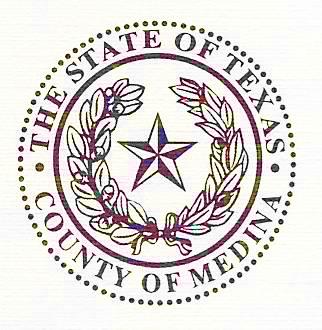 The following agenda items will be discussed, considered and action taken as appropriate:Call to order and Establish Quorum: Meeting called to order at 6:55 pm. Elizabeth Leonesio presiding.  Other Commissioner(s) in attendance: Anthony Martin, Billy Alvarado, Viola Mchorse-Potter and Shelly Watson.  Non-Commissioner(s): Patrick Bourcier, Stephanie Roth and Kyle Saatoff.  Prayer and Pledge of Allegiance: Patrick Bourcier led group in Prayer. Pledge of Allegiance led by group. Citizen’s Comments: No CitizensThis is the opportunity for visitors and guests to address the Board of Commissioners on any issue.  The board may not discuss any presented issues, nor may any action be taken at this time (Texas Attorney General Opinion-JC0169)Consent Items:Review, Discuss and Approval of the Minute(s): No corrections made.Review, Discuss and Approval of the Treasurers Report: Bill Alvarado gave report.  Billy asked about the At&t and City of Devine bills.  Billy Alvarado wanted to know if the bills remain the same.  Christy Merendon informed all Commissioners that most of the bills remain the same each month but may vary depending on the usage.   Review, Discuss and Approval transferring of funds from CNB to Security State Bank or additional bank account:   Elizabeth Leonesio suggest that ESD open an additional account at CNB.  Elizabeth Leonesio also requested that Billy Alvarado, Anthony Martin and Viola Mchorse-Potter need to go CNB to sign that new signature card.  Elizabeth Leonesio also informed Billy Alvarado and Anthony Martin need to go Security State Bank to sign the new signature card.  Shelly made motion, seconded by Anthony Martin to open additional account at CNB and transferred money from the operating account. Review, Discuss and Approval of Security System expenditure:  Christy Merendon presented to the Commissioner 4 bid to security system.  Open discussion.  Viola Mchorse-Potter made motion seconded by Anthony Martin to approve the Ring pending informational email from Christy Merendon. Allegiance EMS Report-Jorge: Patrick Bourcier gave EMS report.  Open discussion.  No further action taken. Review, Discuss and Approval of repairs to the Helipad.Recess lights: Table to ESD can get more information.  Exterior building lights: Elizabeth Leonesio present estimate for the lights.  Open discussion.  Bill Alvarado made motion seconded by Anthony Martin to accept the estimate and allow Elizabeth Leonesio to move forward with lights.  Review, Discuss and Act upon Devine FD Letter: Elizabeth Leonesio inform the Commissioner that Ken Campbell informed her that ESD can’t accept this Devine FD letter.  Review, Discuss and act upon request of Devine FD and Natalia FD for purchase of supplies: Christy Merendon presented the proposal for Devine FD and Natalia FD.  Open discussion.  Anthony Martin made motion, seconded by Billy Alvarado to accept the proposal, and move forward with purchase.  Elizabeth Leonesio informed Christy Merendon to purchase the Devine FD with B&E Medical by opening ESD account and issue a check to Natalia FD for their proposal.  Regular Meeting: March 9, 2021Round the Room CommentsCall for adjournment: Meeting adjourned at 8:47 pm.The Board of Commissioner’s reserves the right to adjourn into executive (closed) session at any time during the course of this meeting to discuss any of the matters listed above, as authorized by Chapter 551, Subchapter D, Texas Government Code, Vernon’s Texas Codes, Annotated (The Texas Open Meetings Act)551.071 (Consultation with Attorney; pending or contemplated litigation); 551.072 (Deliberation about Real Property); 551.073 (Deliberations about Gifts and Donations); 551.074 (Personnel Matters); 551.076 (Deliberation about Security Devices); and 551.087 (Economic Development); and any other provision under Texas law that permits a governmental body to discuss a matter in a closed executive session.  Final action, decision or vote, if any, with regard to any matter considered in the Executive Meeting shall be made in public (Open) meeting following the Executive (Closed) meeting or at any subsequent public(Open) meeting duly announced by notice as the Board of Commissioners -shall determine_________________________________________		_________________________________________Elizabeth Leonesio, President			Viola Mchorse-PotterMedina County ESD# 4				Medina County ESD #4